Раздел долгосрочного планирования:  1СРаздел долгосрочного планирования:  1СРаздел долгосрочного планирования:  1СШкола: КГУ «Макинская СШ №3»Школа: КГУ «Макинская СШ №3»Школа: КГУ «Макинская СШ №3»Дата:Дата:Дата:ФИО учителя: С.А.РоманикоФИО учителя: С.А.РоманикоФИО учителя: С.А.Романикокласс: 5класс: 5класс: 5Участвовали: Участвовали: Не участвовали:Тема урокаТема урокаКак были построены пирамиды Древнего ЕгиптаКак были построены пирамиды Древнего ЕгиптаКак были построены пирамиды Древнего ЕгиптаКак были построены пирамиды Древнего ЕгиптаЦели обучения, достигаемые на этом уроке Цели обучения, достигаемые на этом уроке 5.2.1.2 – знать древние религиозные верования: тотемизм, анимизм, фетишизм, магия;5.2.2.2 – описывать храмы и пирамиды Древнего Египта;5.1.2.1 – описывает социальную организацию древнего общества5.2.1.2 – знать древние религиозные верования: тотемизм, анимизм, фетишизм, магия;5.2.2.2 – описывать храмы и пирамиды Древнего Египта;5.1.2.1 – описывает социальную организацию древнего общества5.2.1.2 – знать древние религиозные верования: тотемизм, анимизм, фетишизм, магия;5.2.2.2 – описывать храмы и пирамиды Древнего Египта;5.1.2.1 – описывает социальную организацию древнего общества5.2.1.2 – знать древние религиозные верования: тотемизм, анимизм, фетишизм, магия;5.2.2.2 – описывать храмы и пирамиды Древнего Египта;5.1.2.1 – описывает социальную организацию древнего обществаЦель урокаЦель урокарассказать о строительстве храмов и пирамид;охарактеризовать особенности изготовления мумийВсе: к концу урока дадут определения основным понятиям: «сфинкс», «мумия», «саркофаг».Большинство: расскажут о строительстве храмов и пирамид Некоторые:объяснят  для чего древние египтяне строили  пирамиды. рассказать о строительстве храмов и пирамид;охарактеризовать особенности изготовления мумийВсе: к концу урока дадут определения основным понятиям: «сфинкс», «мумия», «саркофаг».Большинство: расскажут о строительстве храмов и пирамид Некоторые:объяснят  для чего древние египтяне строили  пирамиды. рассказать о строительстве храмов и пирамид;охарактеризовать особенности изготовления мумийВсе: к концу урока дадут определения основным понятиям: «сфинкс», «мумия», «саркофаг».Большинство: расскажут о строительстве храмов и пирамид Некоторые:объяснят  для чего древние египтяне строили  пирамиды. рассказать о строительстве храмов и пирамид;охарактеризовать особенности изготовления мумийВсе: к концу урока дадут определения основным понятиям: «сфинкс», «мумия», «саркофаг».Большинство: расскажут о строительстве храмов и пирамид Некоторые:объяснят  для чего древние египтяне строили  пирамиды. Критерии оцениванияКритерии оценивания- описывает исторические источники- составляет вопросы по предложенной информации- выделяет главное в полученной информации- использует полученную на уроке информацию- приводит доказательства для поддержки своих ответов- описывает исторические источники- составляет вопросы по предложенной информации- выделяет главное в полученной информации- использует полученную на уроке информацию- приводит доказательства для поддержки своих ответов- описывает исторические источники- составляет вопросы по предложенной информации- выделяет главное в полученной информации- использует полученную на уроке информацию- приводит доказательства для поддержки своих ответов- описывает исторические источники- составляет вопросы по предложенной информации- выделяет главное в полученной информации- использует полученную на уроке информацию- приводит доказательства для поддержки своих ответовЯзыковые задачиЯзыковые задачиГоворение (задание 1,2,6),письмо – говорение (задание 4), чтение (задание 5), чтение-письмо (задание 6)Говорение (задание 1,2,6),письмо – говорение (задание 4), чтение (задание 5), чтение-письмо (задание 6)Говорение (задание 1,2,6),письмо – говорение (задание 4), чтение (задание 5), чтение-письмо (задание 6)Говорение (задание 1,2,6),письмо – говорение (задание 4), чтение (задание 5), чтение-письмо (задание 6)Воспитание ценностей  Воспитание ценностей  Воспитание ценностного отношения к памятникам древности Воспитание ценностного отношения к памятникам древности Воспитание ценностного отношения к памятникам древности Воспитание ценностного отношения к памятникам древности Межпредметная связьМежпредметная связьЕстествознание, познание мира Естествознание, познание мира Естествознание, познание мира Естествознание, познание мира Предыдущие знанияПредыдущие знанияПочему Египет называли «черная земля»Почему Египет называли «черная земля»Почему Египет называли «черная земля»Почему Египет называли «черная земля»Ход урока:Ход урока:Ход урока:Ход урока:Ход урока:Ход урока:Запланированные этапы урока, времяВиды упражнений, запланированных на урок:  Виды упражнений, запланированных на урок:  Виды упражнений, запланированных на урок:  РесурсыРесурсыНачало урока7 мин1.Орг.момент (приветствие, разминка, псих.настрой -  Приветствие “Здравствуйте!” Учащиеся поочередно касаются одноименных пальцев рук своего соседа, начиная с больших пальцев и говорят:•	желаю (соприкасаются большими пальцами);•	успеха (указательными);•	большого (средними);•	во всём (безымянными);•	и везде (мизинцами);•	Здравствуйте! (прикосновение всей ладонью)Итак, молодцы, ребята. Прежде чем начнем урок я предлагаю вам отдагать с чем будет связан наш урок! (СЛАЙД)ПРАВИЛЬНО, тема нашего сегодняшнего урока «Как были построены пирамиды древнего Египта?».Цель урока:- мотивационный настрой на урок – стратегия «Тендер на пирамиды».В ящике находятся листочки с изображением пирамид Древнего Египта. Учащиеся должны вынуть листочки из ящика. Получив листочек с пирамидой, вы становитесь обладателями тендера на строительство новой пирамиды. Свою пирамиду вы закончите строить в конце нашего с вами урока, а пока пусть они у вас лежат на краю вашей парты.Начнем работу. На предыдущих уроках вы познакомились с темой: «Почему Египет называли «черной землей»? Я предлагаю вам сейчас вспомнить изученный материал и успешно справиться с заданием.. Проверка домашнего задания Задание 1. «Да - Нет» (И)1.Около 2000 г.до н.э. в долине реки Нил возникло древнее государство – Древний Египет  (Нет) 3000 г.до н.э.2.Постепенно ил превращал почву в камень (Нет) чернозем3.В начале июля Нил выходил из берегов (Да)4. С мая по август дули сухие ветры (Нет) с мая по июнь5.Древние египтяне первыми определили, что в году 365 дней (Да)6.Во время разлива Нила все участки земли получили влагу (Нет) не все7.С помощью колодцев египтяне орошали отдаленные поля (Нет) С помощью дамб и каналов8.Отец истории Геродот называл Египет « даром Нила»(Да)9.Египтяне называли свою страну Кемет, что означает «черная земля» (Да)10.По берегам Нила росли высокие заросли тростника – папируса (Да)Критерии оценивания: учащиеся знают ответ на вопросДескрипторы: «Сигнальная карточка»Зеленый – даКрасный – нетУстная обратная связь1.Орг.момент (приветствие, разминка, псих.настрой -  Приветствие “Здравствуйте!” Учащиеся поочередно касаются одноименных пальцев рук своего соседа, начиная с больших пальцев и говорят:•	желаю (соприкасаются большими пальцами);•	успеха (указательными);•	большого (средними);•	во всём (безымянными);•	и везде (мизинцами);•	Здравствуйте! (прикосновение всей ладонью)Итак, молодцы, ребята. Прежде чем начнем урок я предлагаю вам отдагать с чем будет связан наш урок! (СЛАЙД)ПРАВИЛЬНО, тема нашего сегодняшнего урока «Как были построены пирамиды древнего Египта?».Цель урока:- мотивационный настрой на урок – стратегия «Тендер на пирамиды».В ящике находятся листочки с изображением пирамид Древнего Египта. Учащиеся должны вынуть листочки из ящика. Получив листочек с пирамидой, вы становитесь обладателями тендера на строительство новой пирамиды. Свою пирамиду вы закончите строить в конце нашего с вами урока, а пока пусть они у вас лежат на краю вашей парты.Начнем работу. На предыдущих уроках вы познакомились с темой: «Почему Египет называли «черной землей»? Я предлагаю вам сейчас вспомнить изученный материал и успешно справиться с заданием.. Проверка домашнего задания Задание 1. «Да - Нет» (И)1.Около 2000 г.до н.э. в долине реки Нил возникло древнее государство – Древний Египет  (Нет) 3000 г.до н.э.2.Постепенно ил превращал почву в камень (Нет) чернозем3.В начале июля Нил выходил из берегов (Да)4. С мая по август дули сухие ветры (Нет) с мая по июнь5.Древние египтяне первыми определили, что в году 365 дней (Да)6.Во время разлива Нила все участки земли получили влагу (Нет) не все7.С помощью колодцев египтяне орошали отдаленные поля (Нет) С помощью дамб и каналов8.Отец истории Геродот называл Египет « даром Нила»(Да)9.Египтяне называли свою страну Кемет, что означает «черная земля» (Да)10.По берегам Нила росли высокие заросли тростника – папируса (Да)Критерии оценивания: учащиеся знают ответ на вопросДескрипторы: «Сигнальная карточка»Зеленый – даКрасный – нетУстная обратная связь1.Орг.момент (приветствие, разминка, псих.настрой -  Приветствие “Здравствуйте!” Учащиеся поочередно касаются одноименных пальцев рук своего соседа, начиная с больших пальцев и говорят:•	желаю (соприкасаются большими пальцами);•	успеха (указательными);•	большого (средними);•	во всём (безымянными);•	и везде (мизинцами);•	Здравствуйте! (прикосновение всей ладонью)Итак, молодцы, ребята. Прежде чем начнем урок я предлагаю вам отдагать с чем будет связан наш урок! (СЛАЙД)ПРАВИЛЬНО, тема нашего сегодняшнего урока «Как были построены пирамиды древнего Египта?».Цель урока:- мотивационный настрой на урок – стратегия «Тендер на пирамиды».В ящике находятся листочки с изображением пирамид Древнего Египта. Учащиеся должны вынуть листочки из ящика. Получив листочек с пирамидой, вы становитесь обладателями тендера на строительство новой пирамиды. Свою пирамиду вы закончите строить в конце нашего с вами урока, а пока пусть они у вас лежат на краю вашей парты.Начнем работу. На предыдущих уроках вы познакомились с темой: «Почему Египет называли «черной землей»? Я предлагаю вам сейчас вспомнить изученный материал и успешно справиться с заданием.. Проверка домашнего задания Задание 1. «Да - Нет» (И)1.Около 2000 г.до н.э. в долине реки Нил возникло древнее государство – Древний Египет  (Нет) 3000 г.до н.э.2.Постепенно ил превращал почву в камень (Нет) чернозем3.В начале июля Нил выходил из берегов (Да)4. С мая по август дули сухие ветры (Нет) с мая по июнь5.Древние египтяне первыми определили, что в году 365 дней (Да)6.Во время разлива Нила все участки земли получили влагу (Нет) не все7.С помощью колодцев египтяне орошали отдаленные поля (Нет) С помощью дамб и каналов8.Отец истории Геродот называл Египет « даром Нила»(Да)9.Египтяне называли свою страну Кемет, что означает «черная земля» (Да)10.По берегам Нила росли высокие заросли тростника – папируса (Да)Критерии оценивания: учащиеся знают ответ на вопросДескрипторы: «Сигнальная карточка»Зеленый – даКрасный – нетУстная обратная связь ящик с листочкамиИКТ(слайды) ящик с листочкамиИКТ(слайды)Середина урока30 минутФизминутка3 мин.     Ребята, вы хорошо справились с заданием! А сейчас я предлагаю вам совершить путешествие в Древний Египет, мы с вами посмотрим видеоролик о пирамидах Древнего Египта (показ видеоролика «Пирамиды Древнего Египта»).Мы с вами увидели одно из 7 чудес света, а теперь давайте побеседуем и ответим на вопросы:      Беседа:Что вам известно о египетских пирамидах?Знаете ли вы, как их строили?Кто трудился на строительстве пирамид?Прежде чем перейти к следующему заданию…познакомьтесь с текстом учебника на стр.28. познакомились… текст был о чем? (о строительстве пирамид) теперь давайте построим пирамиду сами, используя текст и информацию из видеоролика…у вас на столах лежат листочки с фразами! вам нужно определить последовательность действий строителей пирамид.1.Строители шли на каменоломни в поисках светлого и темного известняка2.Находили ровные каменные блоки3.Доставляли каменные блоки по р.Нил4.Создавали деревянные сани для поднятия каменных блоков наверх5.Привязывали веревки к саням и поднимали каменные блоки наверх 6.Плотно приставляли каменные блоки друг к другуМолодцы, ребята, с заданием справились. Перейдем к следующему заданию, прочтите материал в учебнике на стр.28-29. А теперь приступаем к выполнению следующего задания.Задание 3. Установите соответствие (и/р)Критерии оценивания:- знает определения терминовДескрипторы:- правильно устанавливает соответствие всех картинок и терминов 4б.- допускает 1 ошибку 3б.- допускает 2 ошибки 2б.- допускает 3 ошибки 1б.  Оценивание: самооцениваниеВы такие молодцы, так хорошо поработали с таблицей на соответствие, а теперь предлагаю вам физминутку.ФИЗМИНУТКА  для глаз «Солнечный денек»Продолжим работу, сейчас поработаем индивидуально. Для этого вам понадобится ручка, учебник (текст на стр.29), мой раздаточный материал и ваша способность выделять нужное. Итак, перед вами таблица с вопросами, ваша задача найти ответы на вопросы и вписать их. За каждый ответ вы получаете баллыВид оценивания - взаимооцениваниеВы так хорошо поработали, и в заключении урока вам необходимо выполнить последнее задание.Задание 5. Прием «Четвертый лишний»(письменно) (п/р)Парами  раздаются карточки, где написаны четыре понятия, три из которых связаны между собой по какому-то признаку, а четвертый -лишний. Нужно вычеркнуть лишнее понятие и написать почемуПирамиды, гробницы, фараоны, каналы (каналы)Сфинкс, скульптура, ил, саркофаг (ил)Папирус, мумии, душа, бальзам (папирус)Саркофаг, тело, дамба, рисунок  (дамба)Сфинкс, песок, пирамида, Нил (Нил)Каменные блоки, «черная земля», деревянные сани, каменная скульптура («черная земля») Критерии оценивания: найти из четырех понятий,связанных между собой по какому-то признаку ,лишнее и объяснить почемуДескриптор:  - подчеркнули  3 правильных неподходящих понятия – 2б.  - сумели объяснить почему такое решение –4б.     Ребята, вы хорошо справились с заданием! А сейчас я предлагаю вам совершить путешествие в Древний Египет, мы с вами посмотрим видеоролик о пирамидах Древнего Египта (показ видеоролика «Пирамиды Древнего Египта»).Мы с вами увидели одно из 7 чудес света, а теперь давайте побеседуем и ответим на вопросы:      Беседа:Что вам известно о египетских пирамидах?Знаете ли вы, как их строили?Кто трудился на строительстве пирамид?Прежде чем перейти к следующему заданию…познакомьтесь с текстом учебника на стр.28. познакомились… текст был о чем? (о строительстве пирамид) теперь давайте построим пирамиду сами, используя текст и информацию из видеоролика…у вас на столах лежат листочки с фразами! вам нужно определить последовательность действий строителей пирамид.1.Строители шли на каменоломни в поисках светлого и темного известняка2.Находили ровные каменные блоки3.Доставляли каменные блоки по р.Нил4.Создавали деревянные сани для поднятия каменных блоков наверх5.Привязывали веревки к саням и поднимали каменные блоки наверх 6.Плотно приставляли каменные блоки друг к другуМолодцы, ребята, с заданием справились. Перейдем к следующему заданию, прочтите материал в учебнике на стр.28-29. А теперь приступаем к выполнению следующего задания.Задание 3. Установите соответствие (и/р)Критерии оценивания:- знает определения терминовДескрипторы:- правильно устанавливает соответствие всех картинок и терминов 4б.- допускает 1 ошибку 3б.- допускает 2 ошибки 2б.- допускает 3 ошибки 1б.  Оценивание: самооцениваниеВы такие молодцы, так хорошо поработали с таблицей на соответствие, а теперь предлагаю вам физминутку.ФИЗМИНУТКА  для глаз «Солнечный денек»Продолжим работу, сейчас поработаем индивидуально. Для этого вам понадобится ручка, учебник (текст на стр.29), мой раздаточный материал и ваша способность выделять нужное. Итак, перед вами таблица с вопросами, ваша задача найти ответы на вопросы и вписать их. За каждый ответ вы получаете баллыВид оценивания - взаимооцениваниеВы так хорошо поработали, и в заключении урока вам необходимо выполнить последнее задание.Задание 5. Прием «Четвертый лишний»(письменно) (п/р)Парами  раздаются карточки, где написаны четыре понятия, три из которых связаны между собой по какому-то признаку, а четвертый -лишний. Нужно вычеркнуть лишнее понятие и написать почемуПирамиды, гробницы, фараоны, каналы (каналы)Сфинкс, скульптура, ил, саркофаг (ил)Папирус, мумии, душа, бальзам (папирус)Саркофаг, тело, дамба, рисунок  (дамба)Сфинкс, песок, пирамида, Нил (Нил)Каменные блоки, «черная земля», деревянные сани, каменная скульптура («черная земля») Критерии оценивания: найти из четырех понятий,связанных между собой по какому-то признаку ,лишнее и объяснить почемуДескриптор:  - подчеркнули  3 правильных неподходящих понятия – 2б.  - сумели объяснить почему такое решение –4б.     Ребята, вы хорошо справились с заданием! А сейчас я предлагаю вам совершить путешествие в Древний Египет, мы с вами посмотрим видеоролик о пирамидах Древнего Египта (показ видеоролика «Пирамиды Древнего Египта»).Мы с вами увидели одно из 7 чудес света, а теперь давайте побеседуем и ответим на вопросы:      Беседа:Что вам известно о египетских пирамидах?Знаете ли вы, как их строили?Кто трудился на строительстве пирамид?Прежде чем перейти к следующему заданию…познакомьтесь с текстом учебника на стр.28. познакомились… текст был о чем? (о строительстве пирамид) теперь давайте построим пирамиду сами, используя текст и информацию из видеоролика…у вас на столах лежат листочки с фразами! вам нужно определить последовательность действий строителей пирамид.1.Строители шли на каменоломни в поисках светлого и темного известняка2.Находили ровные каменные блоки3.Доставляли каменные блоки по р.Нил4.Создавали деревянные сани для поднятия каменных блоков наверх5.Привязывали веревки к саням и поднимали каменные блоки наверх 6.Плотно приставляли каменные блоки друг к другуМолодцы, ребята, с заданием справились. Перейдем к следующему заданию, прочтите материал в учебнике на стр.28-29. А теперь приступаем к выполнению следующего задания.Задание 3. Установите соответствие (и/р)Критерии оценивания:- знает определения терминовДескрипторы:- правильно устанавливает соответствие всех картинок и терминов 4б.- допускает 1 ошибку 3б.- допускает 2 ошибки 2б.- допускает 3 ошибки 1б.  Оценивание: самооцениваниеВы такие молодцы, так хорошо поработали с таблицей на соответствие, а теперь предлагаю вам физминутку.ФИЗМИНУТКА  для глаз «Солнечный денек»Продолжим работу, сейчас поработаем индивидуально. Для этого вам понадобится ручка, учебник (текст на стр.29), мой раздаточный материал и ваша способность выделять нужное. Итак, перед вами таблица с вопросами, ваша задача найти ответы на вопросы и вписать их. За каждый ответ вы получаете баллыВид оценивания - взаимооцениваниеВы так хорошо поработали, и в заключении урока вам необходимо выполнить последнее задание.Задание 5. Прием «Четвертый лишний»(письменно) (п/р)Парами  раздаются карточки, где написаны четыре понятия, три из которых связаны между собой по какому-то признаку, а четвертый -лишний. Нужно вычеркнуть лишнее понятие и написать почемуПирамиды, гробницы, фараоны, каналы (каналы)Сфинкс, скульптура, ил, саркофаг (ил)Папирус, мумии, душа, бальзам (папирус)Саркофаг, тело, дамба, рисунок  (дамба)Сфинкс, песок, пирамида, Нил (Нил)Каменные блоки, «черная земля», деревянные сани, каменная скульптура («черная земля») Критерии оценивания: найти из четырех понятий,связанных между собой по какому-то признаку ,лишнее и объяснить почемуДескриптор:  - подчеркнули  3 правильных неподходящих понятия – 2б.  - сумели объяснить почему такое решение –4б.Видеоролик «Пирамиды Древнего Египта»УчебникИКТ(слайды)ИКТ(видеоролик)Карточки с изображениемфруктовУчебник,иллюстрацииРаздаточный материалКарточкиВидеоролик «Пирамиды Древнего Египта»УчебникИКТ(слайды)ИКТ(видеоролик)Карточки с изображениемфруктовУчебник,иллюстрацииРаздаточный материалКарточкиКонец урока5 мин1.Рефлексия: Вы хорошо поработали весь урок, а теперь подведем итог, вернемся  к нашим пирамидам. Вам нужно закрасить пирамиду. Цвет вы выберете сами.Зеленый – если вы остались довольны собой на урокеЖелтый – если вы работали не в полную меруКрасный – если вам было работать трудно 2.Итоги урока. Комментирование достижений и недостатков. Рекомендации учащимся для достижения успеха.3.Домашнее задание: параграф 7 читать1.Рефлексия: Вы хорошо поработали весь урок, а теперь подведем итог, вернемся  к нашим пирамидам. Вам нужно закрасить пирамиду. Цвет вы выберете сами.Зеленый – если вы остались довольны собой на урокеЖелтый – если вы работали не в полную меруКрасный – если вам было работать трудно 2.Итоги урока. Комментирование достижений и недостатков. Рекомендации учащимся для достижения успеха.3.Домашнее задание: параграф 7 читать1.Рефлексия: Вы хорошо поработали весь урок, а теперь подведем итог, вернемся  к нашим пирамидам. Вам нужно закрасить пирамиду. Цвет вы выберете сами.Зеленый – если вы остались довольны собой на урокеЖелтый – если вы работали не в полную меруКрасный – если вам было работать трудно 2.Итоги урока. Комментирование достижений и недостатков. Рекомендации учащимся для достижения успеха.3.Домашнее задание: параграф 7 читатьРисунки с яблокамиРисунки с яблоками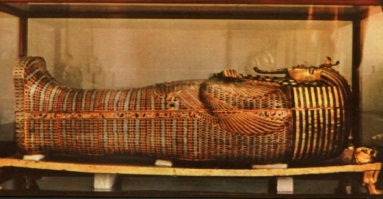 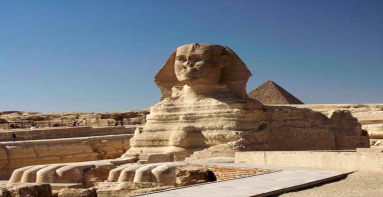 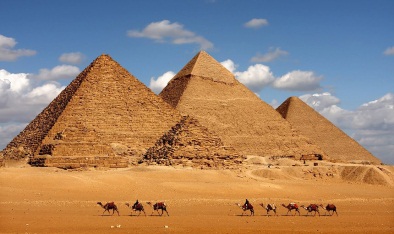 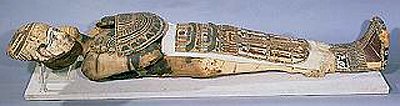 